Специальность 21.02.01 Разработка и эксплуатация нефтяных и газовых месторожденийНефтяная отрасль – важнейшая составляющая социально-экономического развития России со всем многообразием связей с другими отраслями и сферами экономики.Потребность в чистой, безопасной, доступной энергии увеличивается с каждым годом. Вслед за ростом спроса растет и добыча нефти. Вы можете помочь в достижении целей стоящих перед нефтяной индустрией. Если вы хотите изменить к лучшему этот мир, любите решение сложных задач, ищите интересную работу и стремитесь к финансовой обеспеченности – вам стоит серьезно подумать о карьере в нефтяной отрасли.Нефть называют черным золотом и добывают этот ресурс люди разных профессий, которых объединяют под общим названием – нефтяники.Наименование квалификации базовой подготовки - Техник-технологОбласть профессиональной деятельности выпускников: организация и проведение работ в области разработки и эксплуатации нефтяных, газовых и газоконденсатных месторождений.Объектами профессиональной деятельности выпускников являются:-	технологические процессы разработки и эксплуатации нефтяных и газовых месторождений;-	нефтегазопромысловое оборудование и инструмент;-	техническая, технологическая и нормативная документация, первичные трудовые коллективы.Техник-технолог готовится к следующим видам деятельности:-	проведение технологических процессов разработки и эксплуатации нефтяных и газовых месторождений;-	эксплуатация нефтегазопромыслового оборудования;-	организация деятельности коллектива исполнителей.Выполнение работ по одной или нескольким профессиям рабочих, должностям служащих.Срок получения СПО по ППССЗ базовой подготовки-	в очной форме обучения: 3 года 10 месяцев (на базе основного общего образования);-	в заочной форме обучения: 2 года 10 месяцев (на базе среднего общего образования).По окончании обучения выдаётся диплом государственного образца.Специальность 21.02.02 Бурение нефтяных и газовых скважинБуровик – это специалист, управляющий с поверхности земли углублением забоя скважины, креплением пород на стенках скважины, путем создания конструкции высокопрочных труб и цементного раствора, вскрытием продуктивных залежей и вызовом притока нефти и газа, ликвидацией осложнений и аварий.Инженер-буровик проектирует работы по строительству скважин. Техник-буровик занимается бурением геологоразведочных скважин и проведением геологоразведочных выработок. Бурение – это важнейший, практически основной способ получения достоверной информации о геологическом строении земной коры, получения образцов горных пород и полезных ископаемых, залегающих на больших глубинах. Любая разведка месторождений немыслима без буровых работ.Бурение производится в разнообразных условиях – на суше, с поверхности водоёмов и морей. В настоящее время спрос на техников-буровиков превышает темпы их подготовки, что связано с постепенным увеличением объемов геологоразведочных работ и бурным строительством.Наименование квалификации базовой подготовки - Техник-технологОбласть профессиональной деятельности выпускников: организация и проведение работ по бурению нефтяных и газовых скважин.Объектами профессиональной деятельности выпускников являются:-	технологические процессы бурения;-	буровое оборудование, инструменты и материалы для технологического процесса бурения;-	техническая, технологическая и нормативная документация;-	первичные трудовые коллективы.Техник-технолог готовится к следующим видам деятельности:-	проведение буровых работ в соответствии с технологическим регламентом;-	обслуживание и эксплуатация бурового оборудования;-	организация деятельности коллектива исполнителей.Выполнение работ по одной или нескольким профессиям рабочих, должностям служащих.Срок получения СПО по ППССЗ базовой подготовки-	в очной форме обучения: 3 года 10 месяцев (на базе основного общего образования);-	в заочной форме обучения: 2 года 10 месяцев (на базе среднего общего образования).По окончании обучения выдаётся диплом государственного образца.Чемпионатное движение «Молодые профессионалы» (WorldSkillsRussia) устанавливает новые стандарты современных рабочих профессий, выступает связующим звеном между работодателями и молодыми сотрудниками.WorldSkills Russia (WSR) существует с 2012 года. В Республике Башкортостан первый региональный чемпионат WorldSkills прошел в 2016 году. С тех пор наш регион успешно участвует и побеждает в чемпионатах WorldSkills.Чемпионат является важнейшим событием в области повышения престижа рабочих профессий и привлечения молодежи в производственные секторы экономики. Его главной целью является выявление лучших представителей рабочих профессий, привлечение бизнес-партнеров из числа работодателей к процессу подготовки квалифицированных кадров, внедрение в систему профессионального образования лучших практик и международных стандартов, профессиональная ориентация школьников.ГАПОУ Нефтекамский нефтяной колледж отвечает за развитие компетенции «Добыча нефти и газа» в республике Башкортостан.14 декабря 2019 года на территории колледжа отрылся первый и пока единственный в республике учебно-тренировочный полигон по компетенции «Добыча нефти и газа». Полигон представляет собой площадку, включающую наземное и погружное оборудование скважины, оснащён штанговой насосной установкой, установкой электроцентробежного насоса, групповой замерной установкой, а также нагнетательной скважиной и колодцем.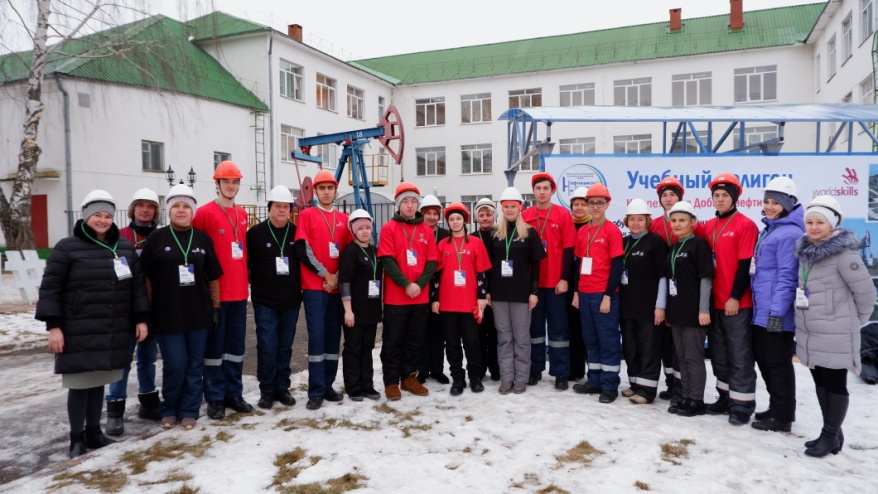 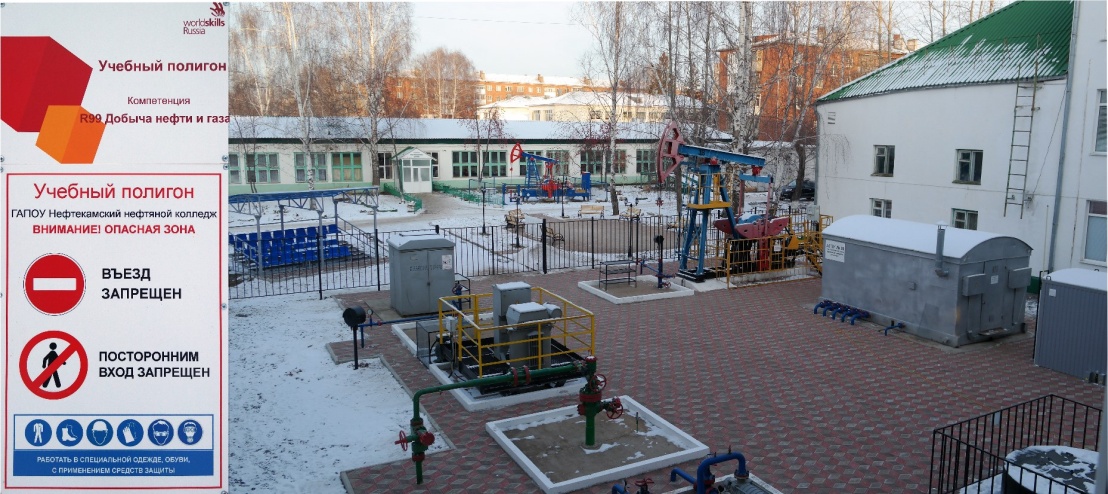 Первыми опробовали полигон по добыче нефти и газа в Нефтекамском нефтяном колледже участники региональных соревнований WorldSkills Russia. Это лучшие из лучших студентов республики, которые обучаются по соответствующему направлению. Многие из них отметили, что полигон позволяет в максимально реалистичных условиях познакомиться с их будущей профессией.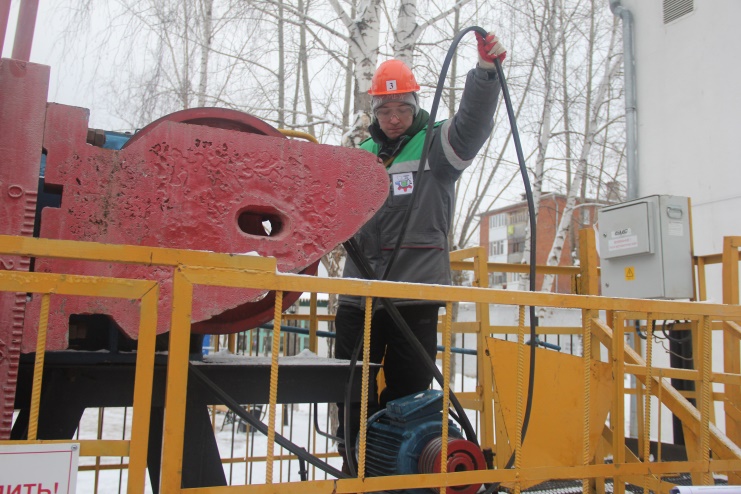 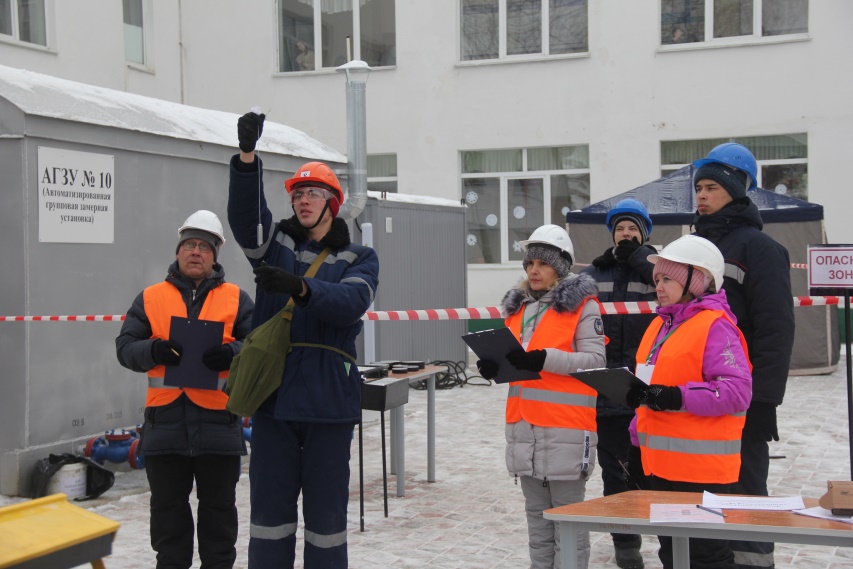 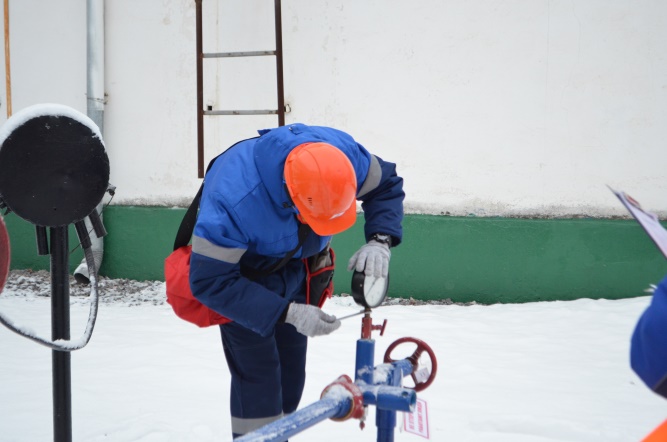 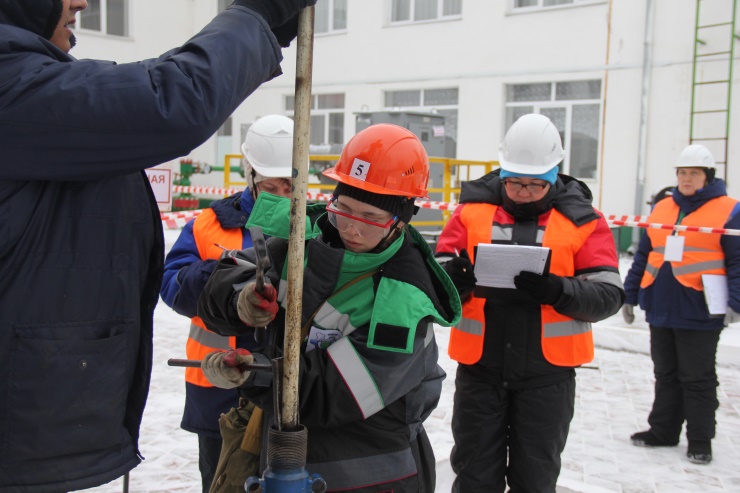 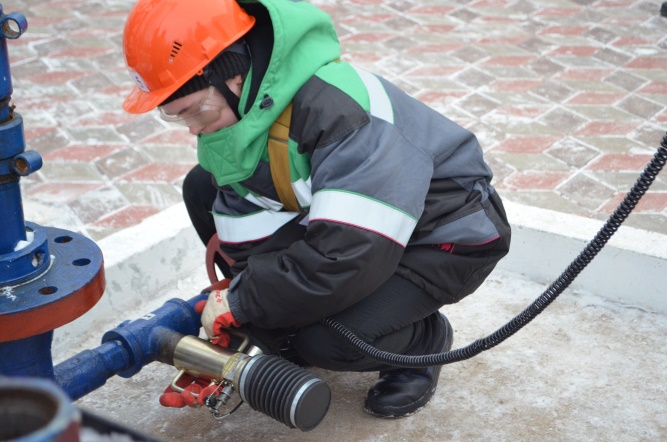 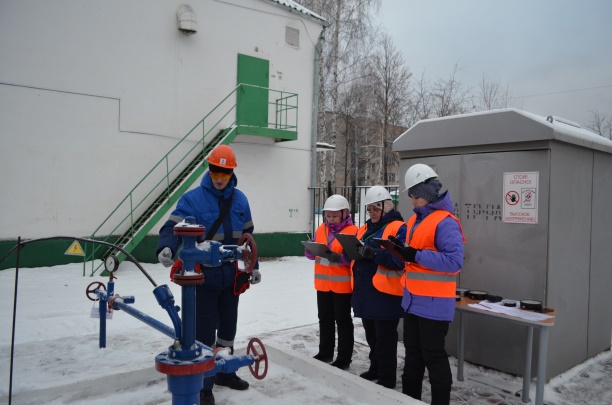 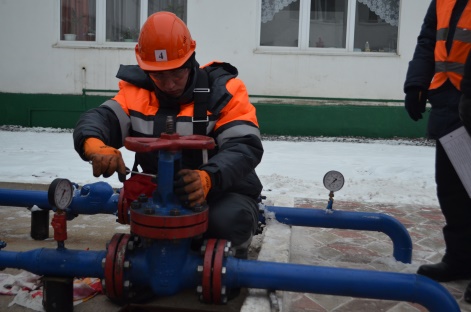 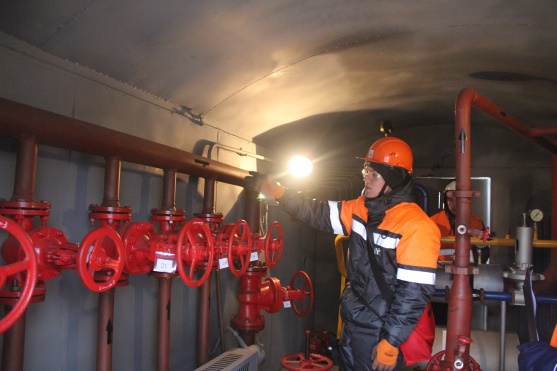 Заветные медали по компетенции «Добыча нефти и газа» получили наши студенты:Галиев Алмаз Галинович (I место, золото)Идрисов Ильнур Наркисович (II место, серебро)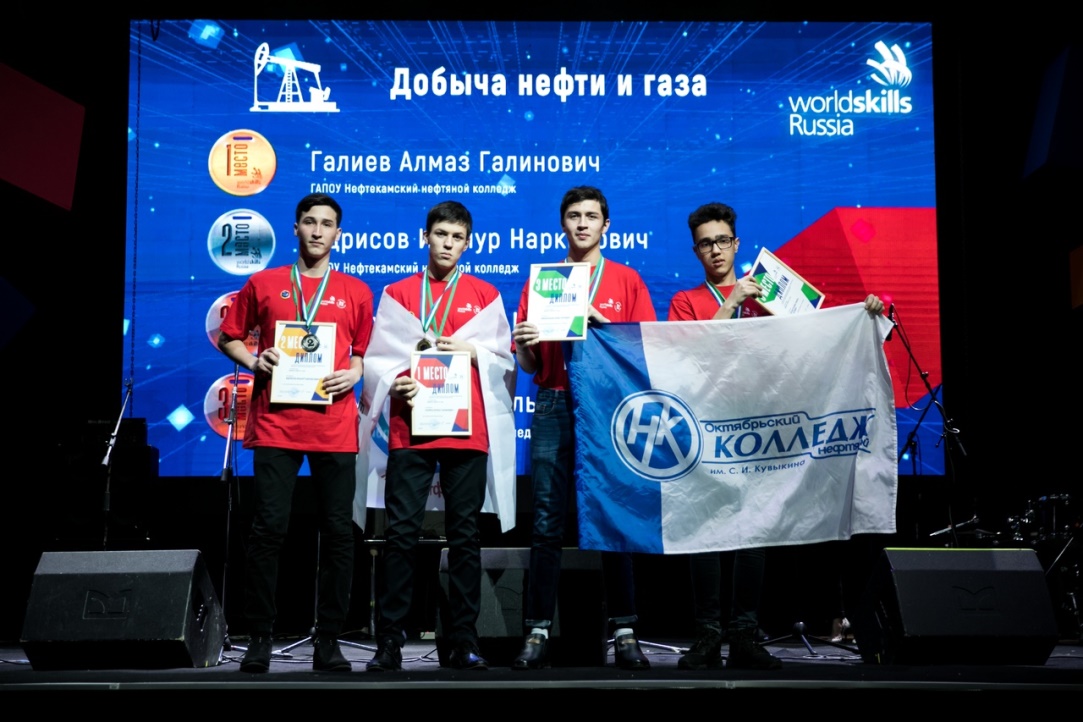 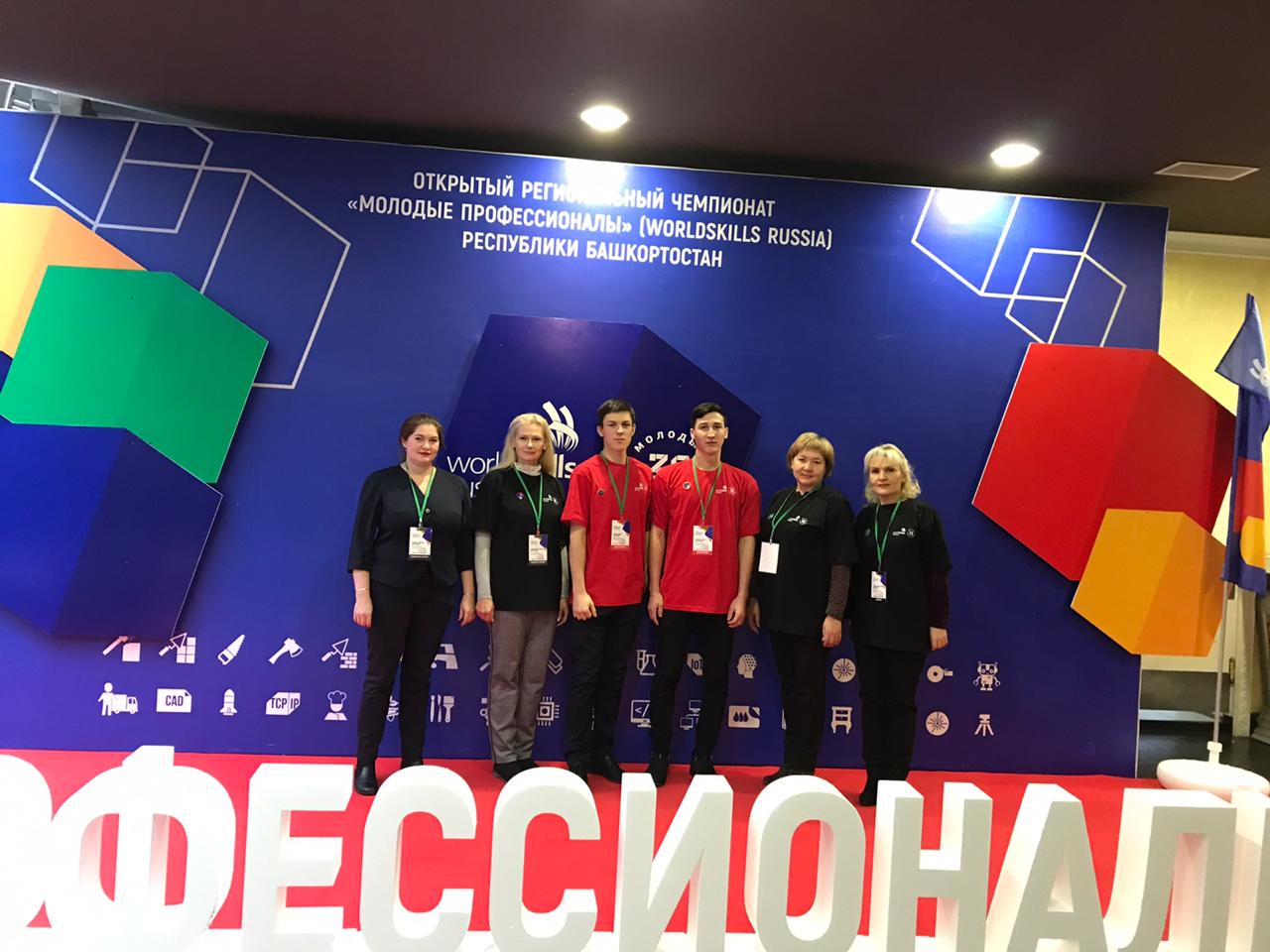 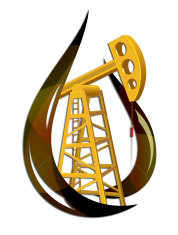 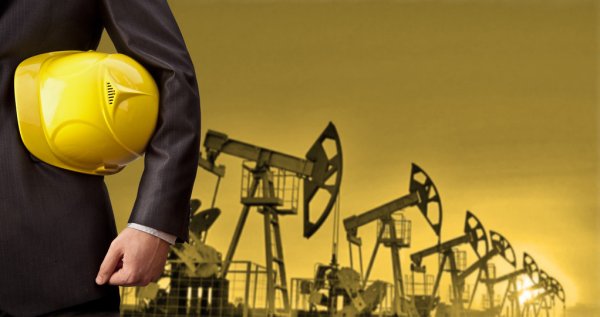 Нефть всегда играла и продолжает играть исключительно важную роль в развитии мировой экономики и международной торговли. Россия, владеющая чрезвычайно большими запасами нефти и развитой нефтедобывающей отраслью традиционно является одним из крупнейших экспортеров этого сырья на мировой рынок.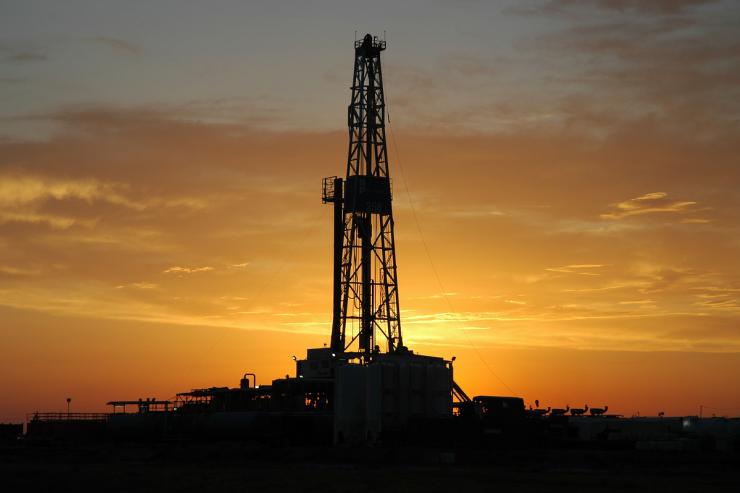 Профессия «Бурильщик» востребована на рынке труда, но не каждый решится стать «Бурильщиком». На специалистов в этой области наблюдается высокий спрос среди работодателей.Для того чтобы работать по профессии «Бурильщик», необходимо иметь диплом о среднем профессиональном образовании и соответствующие свидетельства.